 г. Петропавловск-Камчатский 		В целях уточнения отдельных положений Порядка реализации медиа-проекта «Люди-Севера»ПРИКАЗЫВАЮ:1. В пункте 8 приложения 1 к приказу Министерства по делам местного самоуправления и развитию Корякского округа Камчатского края от 17.03.2021 № 53-П «О реализации в Камчатском крае медиа-проекта «Люди Севера» слова «Инициатор не позднее 30 апреля текущего года» заменить словами «Инициатор не позднее 1 марта текущего года».2. Контроль за исполнением настоящего приказа возложить на заместителя Министра по делам местного самоуправления и развитию Корякского округа Камчатского края Столярову Л.А.3. Настоящий приказ вступает в силу через 10 дней после дня его официального опубликования и распространяется на правоотношения с 01.01.2022 года.Министр 			                                                                        С.В. ЛебедевСОГЛАСОВАНО: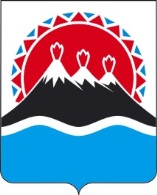 МИНИСТЕРСТВО ПО ДЕЛАМ МЕСТНОГО САМОУПРАВЛЕНИЯ И РАЗВИТИЮКОРЯКСКОГО ОКРУГА КАМЧАТСКОГО КРАЯ (Министерство по делам МСУ и развитию КО Камчатского края)ПРИКАЗот «   » декабря 2021 года № О внесении изменения в приложение 1 к приказу Министерства по делам местного самоуправления и развитию Корякского округа Камчатского края от 17.03.2021№ 53-П «О реализации в Камчатском крае медиа-проекта «Люди Севера»Заместитель министраЛ.А. СтоляроваНачальникотдела правовогорегулирования вопросовместного самоуправленияН.Э.ВолгинаНачальник отдела экономики,финансов и осуществления закупокЛ.В.Якунина